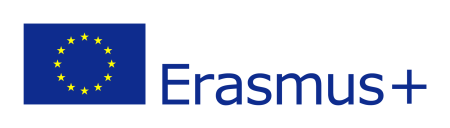 Imię i nazwisko pracownika:………………………………………………………………….Jednostka macierzysta UW:…………………………………………………………………..OŚWIADCZENIEOświadczam, że wyjazd STA do zagranicznej uczelni partnerskiej:  - (nazwa, państwo):……………………………………………………………………………………………………………. -  w dniach od…………………. do…………………...będzie moim (liczba poprzednich wyjazdów)…………………………..wyjazdem STA w ramach projektów „Erasmus – mobilność edukacyjna”, licząc od roku akademickiego 2017/2018.Poprzednie wyjazdy odbyły się do uczelni (nazwa, państwo):………………………………………………….……………………………………..			……………………………………………………………………..Miejsce i data					Czytelny podpis osoby składającej oświadczenie